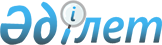 О внесении изменений в решение Каратобинского районного маслихата от 22 декабря 2020 года № 52-7 "О районном бюджете на 2021-2023 годы"Решение Каратобинского районного маслихата Западно-Казахстанской области от 9 ноября 2021 года № 9-4. Зарегистрировано в Министерстве юстиции Республики Казахстан 17 ноября 2021 года № 25194
      Каратобинский районный маслихат РЕШИЛ:
      1. Внести в решение Каратобинского районного маслихата "О районном бюджете на 2021-2023 годы" от 22 декабря 2020 года № 52-7 (зарегистрированное в Реестре государственной регистрации нормативных правовых актов под № 6571) следующие изменения:
      пункт 1 изложить в новой редакции:
      "1. Утвердить районный бюджет на 2021-2023 годы согласно приложениям 1, 2 и 3 соответственно, в том числе на 2021 год в следующих объемах:
      1) доходы – 6 047 379 тысяч тенге:
      налоговые поступления – 513 602 тысячи тенге;
      неналоговые поступления – 11 342 тысячи тенге;
      поступления от продажи основного капитала – 5 841 тысяча тенге;
      поступления трансфертов – 5 516 594 тысячи тенге;
      2) затраты – 6 304 521 тысяча тенге;
      3) чистое бюджетное кредитование – 49 862,5 тысяч тенге:
      бюджетные кредиты – 97 612,5 тысяч тенге;
      погашение бюджетных кредитов – 47 750 тысяч тенге;
      4) сальдо по операциям с финансовыми активами – 0 тенге:
      приобретение финансовых активов – 0 тенге;
      поступления от продажи финансовых активов государства – 0 тенге;
      5) дефицит (профицит) бюджета – - 307 004,5 тысяч тенге;
      6) финансирование дефицита (использование профицита) бюджета – 307 004,5 тысяч тенге;
      поступление займов – 250 568 тысяч тенге;
      погашение займов – 47 750 тысяч тенге;
      используемые остатки бюджетных средств – 104 186,5 тысяч тенге.";
      пункт 4 изложить в новой редакции:
      "4. Учесть в районном бюджете на 2021 год поступление целевых трансфертов и кредитов из вышестоящего бюджета:
      1) из республиканского бюджета в общей сумме – 349 725 тысяч тенге:
      на выплату государственной адресной социальной помощи – 47 362 тысячи тенге;
      на гарантированный социальный пакет – 10 731 тысяча тенге;
      на увеличение норм обеспечения инвалидов обязательными гигиеническими средствами – 1 943 тысячи тенге;
      на оказание услуг специалиста жестового языка – 574 тысячи тенге;
      на расширение перечня технических вспомогательных (компенсаторных) средств – 1 116 тысяч тенге;
      инвалидам с потерей слуха– 454 тысячи тенге;
      на частичное субсидирование заработной платы – 5 405 тысяч тенге;
      на молодежную практику- 31 567 тысяч тенге;
      на предоставление государственных грантов на реализацию новых бизнес-идей, в том числе молодежь категории NEET, члены малообеспеченных многодетных семей, малообеспеченные трудоспособные инвалиды – 35 004 тысячи тенге;
      на общественные работы – 64 801 тысяча тенге;
      на установление доплат к заработной плате работников, предоставляющих специальные социальные услуги в государственных организациях социальной защиты населения – 7 230 тысяч тенге;
      на установление доплат к должностному окладу за особые условия труда в организациях культуры и архивных учреждениях управленческому и основному персоналу государственных организаций культуры и архивных учреждений – 47 566 тысяч тенге;
      на сурдотехнические средства – 116 тысяч тенге;
      на тифлотехнические средства – 1 492 тысячи тенге;
      на специальные средства передвижения (кресло-коляски) – 134 тысячи тенге;
      на санаторно-курортное лечение – 6 720 тысяч тенге;
      на кредитование для реализации мер социальной поддержки специалистов – 87 510 тысяч тенге.
      2) целевые трансферты из Национального Фонда Республики Казахстан в общей сумме – 1 135 220 тысяч тенге:
      капитальный ремонт зданий социального обьекта в "Спорт клуб Каратобе" ГККП улица Г.Курмангалиева дом 24 в селе Каратобе Каратобинского района– 50 857 тысяч тенге;
      строительство трех 4-х квартирных одноэтажных жилых домов в селе Каратобе Каратобинского района (без наружных инженерных сетей и благоустройства) – 90 764 тысячи тенге;
      строительство внутрипоселкового водопровода в селе Жусандыой Каратобинского района – 253 882 тысячи тенге;
      реконструкция автомобильных дорог по улицам Бекимова, Аубакирова, Жангирова, Даулетова, Курмангалиева, Молдагуловой в селе Каратобе Каратюбинского района – 233 500 тысяч тенге;
      реконструкция автомобильных дорог по улицам С.Датова и № 3 в селе Каратобе Каратобинского района – 83 104 тысячи тенге;
      реконструкция внутрипоселковых автомобильных дорог по улицам И.Алтынсарина, А.Молдагуловой в селе Каратобе Каратобинского района – 165 202 тысячи тенге;
      на повышение заработной платы работникам государственных организаций: медико-социальных учреждений стационарного и полустационарного типа, организаций надомного обслуживания, временного пребывания, центров занятости населения – 21 997 тысяч тенге;
      капитальный ремонт и перепланировка помещений здания ГУ "Каратобинская централизованная библиотечная система" в селе Каратобе Каратобинского района – 63 103 тысячи тенге;
      строительство пешеходной дороги и уличного освещения улицы в селе Каратобе Каратобинского района (улица Токкожина, улица Айтхожина, улица Айтхожина 2) – 91 218 тысяч тенге;
      строительство пешеходного и уличного освещения в селе Каратобе Каратобинского района (улица Нысанова) – 50 840 тысяч тенге;
      строительство пешеходной дорожки в селе Каратобе Каратобинского района (улица Курмангазы, улица Датова подъезд к больнице, улица Жумалиева) – 30 753 тысячи тенге.
      3) из областного бюджета в общей сумме – 694 632 тысячи тенге:
      предоставление государственных грантов на реализацию новых бизнес-идей – 12 835 тысяч тенге;
      на краткосрочное профессиональное обучение по востребованным на рынке труда квалификациям и навыкам – 4 822 тысячи тенге;
      реконструкция водопровода в селе Жусандыой Каратобинского района – 56 094 тысячи тенге;
      реконструкция автомобильных дорог по улицам А.Токкожина, А.Айткожина с примыканием к уличным дорогам С.Датова и М.Нысанова в селе Каратобе Каратобинского района– 163 058 тысяч тенге;
      строительство инжиниринговых сетей газоснабжения к 49 земельным участкам жилого массива "Жанаконыс-1" в селе Каратобе Каратобинского района– 12 633 тысячи тенге;
      строительство инжиниринговых сетей газоснабжения к 45 земельным участкам жилого массива "Темирауыл-3" в селе Каратобе Каратобинского района – 8 503 тысячи тенге;
      строительство инжиниринговых сетей газоснабжения к 50 земельным участкам жилого массива "Жанаконыс" в селе Каратобе Каратобинского района – 8 376 тысяч тенге;
      текущий ремонт автодороги районного значения "Каратобе-Каракамыс-Коржын" – 150 000 тысяч тенге;
      на предоставление жилищных сертификатов как социальная помощь – 965 тысяч тенге;
      на эксплуатацию и техническое обслуживание газопровода-отвода – 135 296 тысяч тенге;
      на новую систему оплаты труда государственных служащих основанную на факторно-бальной шкале – 93 458 тысяч тенге;
      на проект "Первое рабочее место" – 960 тысяч тенге;
      на обучение основам АВА терапии для детей больных аутизмом – 58 тысяч тенге;
      специальные средства передвижения (кресло-коляски) - 427 тысяч тенге;
      на санаторно-курортное лечение – 711 тысяч тенге;
      строительство 83 одноквартирных жилых домов в жилом комплексе "Темирауыл-1" в селе Каратобе Каратобинского района (без наружных инженерных сетей и благоустройства) – 100 тысяч тенге;
      разработка ПСД "Водоснабжение населенных пунктов Толен, Сауле, Каракамыс с прокладкой нового трудопровода в село Каракамыс Каратобинского района" – 5 000 тысяч тенге;
      строительство пешеходной дороги и уличного освещения улицы в селе Каратобе Каратобинского района (улица Токкожина, улица Айтхожина, улица Айтхожина 2) – 9 088 тысяч тенге;
      строительство пешеходного и уличного освещения в селе Каратобе Каратобинского района (улица Нысанова) – 5 065 тысяч тенге;
      строительство пешеходной дорожки в селе Каратобе Каратобинского района (улица Курмангазы, улица Датова подъезд к больнице, улица Жумалиева) – 3 074 тысячи тенге;
      строительство трех 4-х квартирных одноэтажных жилых домов в селе Каратобе Каратобинского района (без наружных инженерных сетей и благоустройства) – 9 072 тысячи тенге;
      капитальный ремонт зданий социального обьекта в "Спорт клуб Каратобе" ГККП улица Г.Курмангалиева дом 24 в селе Каратобе Каратобинского района– 5 083 тысячи тенге;
      капитальный ремонт и перепланировка помещений здания ГУ "Каратобинская централизованная библиотечная система" в селе Каратобе Каратобинского района – 9 954 тысячи тенге.";
      приложение 1 к указанному решению изложить в новой редакции согласно приложению к настоящему решению.
      2. Настоящее решение вводится в действие с 1 января 2021 года. Районный бюджет на 2021 год
					© 2012. РГП на ПХВ «Институт законодательства и правовой информации Республики Казахстан» Министерства юстиции Республики Казахстан
				
      Исполняющий обязанности секретаря маслихата

И. Классен
Приложение
к решению Каратобинского
районного маслихата
Западно-Казахстанской области
от 9 ноября 2021 года № 9-4Приложение 1
к решению Каратобинского
районного маслихата
от 22 декабря 2020 года № 52-7
Категория
Категория
Категория
Категория
Категория
Сумма, тысяч тенге
Класс
Класс
Класс
Класс
Сумма, тысяч тенге
Подкласс
Подкласс
Подкласс
Сумма, тысяч тенге
Специфика
Специфика
Сумма, тысяч тенге
Наименование
Сумма, тысяч тенге
1) Доходы
6 047 379
1
Налоговые поступления
513 602
01
Подоходный налог
261 974
2
Индивидуальный подоходный налог
261 974
03
Социальный налог
230 355
1
Социальный налог
230 355
04
Налоги на собственность
18 871
1
Налоги на имущество
15 100
3
Земельный налог
871
4
Налог на транспортные средства
2 900
05
Внутренние налоги на товары, работы и услуги
1 422
2
Акцизы
136
3
Поступления за использование природных и других ресурсов
540
4
Сборы за ведение предпринимательской и профессиональной деятельности 
746
08
Обязательные платежи, взимаемые за совершение юридически значимых действий и (или) выдачу документов уполномоченными на то государственными органами или должностными лицами
980
1
Государственная пошлина
980
2
Неналоговые поступления
11 342
01
Доходы от государственной собственности
3 100
5
Доходы от аренды имущества, находящегося в государственной собственности
3 100
04
Штрафы, пени, санкции, взыскания, налагаемые государственными учреждениями, финансируемыми из государственного бюджета, а также содержащимися и финансируемыми из бюджета (сметы расходов) Национального Банка Республики Казахстан
2 400
1
Штрафы, пени, санкции, взыскания, налагаемые государственными учреждениями, финансируемыми из государственного бюджета, а также содержащимися и финансируемыми из бюджета (сметы расходов) Национального Банка Республики Казахстан,за исключением поступлений от организаций нефтяного сектора и в Фонд компенсации потерпевшим
2 400
06
Прочие неналоговые поступления
5 842
1
Прочие неналоговые поступления
5 842
3
Поступления от продажи основного капитала
5 841
01
Продажа государственного имущества, закрепленного за государственными учреждениями
4 341
1
Продажа государственного имущества, закрепленного за государственными учреждениями
4 341
03
Продажа земли и нематериальных активов
1 500
1
Продажа земли
1 500
4
Поступления трансфертов
5 516 594
02
Трансферты из вышестоящих органов государственного управления
5 516 594
2
Трансферты из областного бюджета
5 516 594
Функциональная группа
Функциональная группа
Функциональная группа
Функциональная группа
Функциональная группа
Сумма, тысяч тенге
Функциональная подгруппа
Функциональная подгруппа
Функциональная подгруппа
Функциональная подгруппа
Сумма, тысяч тенге
Администратор бюджетных программ
Администратор бюджетных программ
Администратор бюджетных программ
Сумма, тысяч тенге
Программа
Программа
Сумма, тысяч тенге
Наименование
Сумма, тысяч тенге
2) Затраты
6 304 521
01
Государственные услуги общего характера
634 379,6
1
Представительные, исполнительные и другие органы, выполняющие общие функции государственного управления
198 301,6
112
Аппарат маслихата района (города областного значения)
43 779
001
Услуги по обеспечению деятельности маслихата района (города областного значения)
43 664
003
Капитальные расходы государственного органа
115
122
Аппарат акима района (города областного значения)
154 522,6
001
Услуги по обеспечению деятельности акима района (города областного значения)
154 522,6
2
Финансовая деятельность
2 0350
459
Отдел экономики и финансов района (города областного значения)
2 500
003
Проведение оценки имущества в целях налогообложения
600
010
Приватизация, управление коммунальным имуществом, постприватизационная деятельность и регулирование споров, связанных с этим
900
028
Приобретение имущества в коммунальную собственность
1 000
805
Отдел государственных закупок района (города областного значения)
17 850
001
Услуги по реализации государственной политики в области государственных закупок на местном уровне
17 850
9
Прочие государственные услуги общего характера
415 728
454
Отдел предпринимательства и сельского хозяйства района (города областного значения)
44 945
001
Услуги по реализации государственной политики на местном уровне в области развития предпринимательства и сельского хозяйства
25 857
007
Капитальные расходы государственного органа
19 088
458
Отдел жилищно-коммунального хозяйства, пассажирского транспорта и автомобильных дорог района (города областного значения)
25 334
001
Услуги по реализации государственной политики на местном уровне в области жилищно-коммунального хозяйства, пассажирского транспорта и автомобильных дорог
22 114
013
Капитальные расходы государственного органа
3 220
459
Отдел экономики и финансов района (города областного значения)
345 449
001
Услуги по реализации государственной политики в области формирования и развития экономической политики, государственного планирования, исполнения бюджета и управления коммунальной собственностью района (города областного значения)
32 494
113
Целевые текущие трансферты нижестоящим бюджетам 
122 917
114
Целевые трансферты на развитие нижестоящим бюджетам
190 038
02
Оборона
26 715
1
Военные нужды
7 455
122
Аппарат акима района (города областного значения)
7 455
005
Мероприятия в рамках исполнения всеобщей воинской обязанности
7 455
2
Организация работы по чрезвычайным ситуациям
19 260
122
Аппарат акима района (города областного значения)
19 260
006
Предупреждение и ликвидация чрезвычайных ситуаций масштаба района (города областного значения)
7 500
007
Мероприятия по профилактике и тушению степных пожаров районного (городского) масштаба, а также пожаров в населенных пунктах, в которых не созданы органы государственной противопожарной службы
11 760
03
Общественный порядок, безопасность, правовая, судебная, уголовно-исполнительная деятельность
854
9
Прочие услуги в области общественного порядка и безопасности
854
458
Отдел жилищно-коммунального хозяйства, пассажирского транспорта и автомобильных дорог района (города областного значения)
854
021
Обеспечение безопасности дорожного движения в населенных пунктах
854
06
Социальная помощь и социальное обеспечение
419 270
1
Социальное обеспечение
63 093
451
Отдел занятости и социальных программ района (города областного значения)
63 093
005
Государственная адресная социальная помощь
63 093
2
Социальная помощь
330 334
451
Отдел занятости и социальных программ района (города областного значения)
330 334
002
Программа занятости
160 848
006
Оказание жилищной помощи
450
007
Социальная помощь отдельным категориям нуждающихся граждан по решениям местных представительных органов
47 768
010
Материальное обеспечение детей-инвалидов, воспитывающихся и обучающихся на дому
1 181
014
Оказание социальной помощи нуждающимся гражданам на дому
51 557
017
Обеспечение нуждающихся инвалидов протезно-ортопедическими, сурдотехническими и тифлотехническими средствами, специальными средствами передвижения, обязательными гигиеническими средствами, а также предоставление услуг санаторно-курортного лечения, специалиста жестового языка, индивидуальных помощников в соответствии с индивидуальной программой реабилитации инвалида
22 620
023
Обеспечение деятельности центров занятости населения
45 910
9
Прочие услуги в области социальной помощи и социального обеспечения
25 843
451
Отдел занятости и социальных программ района (города областного значения)
24 878
001
Услуги по реализации государственной политики на местном уровне в области обеспечения занятости и реализации социальных программ для населения
22 474
011
Оплата услуг по зачислению, выплате и доставке пособий и других социальных выплат
1 288
050
Обеспечение прав и улучшение качества жизни инвалидов в Республике Казахстан
1 116
458
Отдел жилищно-коммунального хозяйства, пассажирского транспорта и автомобильных дорог района (города областного значения)
965
094
Предоставление жилищных сертификатов как социальная помощь
965
07
Жилищно-коммунальное хозяйство
605 085
1
Жилищное хозяйство
136 887
458
Отдел жилищно-коммунального хозяйства, пассажирского транспорта и автомобильных дорог района (города областного значения)
6 339
003
Организация сохранения государственного жилищного фонда
3 339
004
Обеспечение жильем отдельных категорий граждан
3 000
466
Отдел архитектуры, градостроительства и строительства района (города областного значения)
130 548
003
Проектирование и (или) строительство, реконструкция жилья коммунального жилищного фонда
100 036
004
Проектирование, развитие и (или) обустройство инженерно-коммуникационной инфраструктуры
30 512
2
Коммунальное хозяйство
465 472
458
Отдел жилищно-коммунального хозяйства, пассажирского транспорта и автомобильных дорог района (города областного значения)
140 396
012
Функционирование системы водоснабжения и водоотведения
5 100
027
Организация эксплуатации сетей газификации, находящихся в коммунальной собственности районов (городов областного значения)
135 296
466
Отдел архитектуры, градостроительства и строительства района (города областного значения)
325 076
058
Развитие системы водоснабжения и водоотведения в сельских населенных пунктах
325 076
3
Благоустройство населенных пунктов
2 726
458
Отдел жилищно-коммунального хозяйства, пассажирского транспорта и автомобильных дорог района (города областного значения)
2 726
018
Благоустройство и озеленение населенных пунктов
2 726
08
Культура, спорт, туризм и информационное пространство
455 393
1
Деятельность в области культуры
214 360
457
Отдел культуры, развития языков, физической культуры и спорта района (города областного значения)
214 360
003
Поддержка культурно-досуговой работы
214 360
2
Спорт
45 871
457
Отдел культуры, развития языков, физической культуры и спорта района (города областного значения)
44 871
009
Проведение спортивных соревнований на районном (города областного значения) уровне
44 871
466
Отдел архитектуры, градостроительства и строительства района (города областного значения)
1 000
008
Развитие объектов спорта
1 000
3
Информационное пространство
122 894
456
Отдел внутренней политики района (города областного значения)
13 846
002
Услуги по проведению государственной информационной политики
13 846
457
Отдел культуры, развития языков, физической культуры и спорта района (города областного значения)
109 048
006
Функционирование районных (городских) библиотек
109 048
9
Прочие услуги по организации культуры, спорта, туризма и информационного пространства
72 268
456
Отдел внутренней политики района (города областного значения)
50 282
001
Услуги по реализации государственной политики на местном уровне в области информации, укрепления государственности и формирования социального оптимизма граждан
25 170
003
Реализация мероприятий в сфере молодежной политики
25 112
457
Отдел культуры, развития языков, физической культуры и спорта района (города областного значения)
21 986
001
Услуги по реализации государственной политики на местном уровне в области культуры, развития языков, физической культуры и спорта
21 986
10
Сельское, водное, лесное, рыбное хозяйство, особо охраняемые природные территории, охрана окружающей среды и животного мира, земельные отношения
46 461
6
Земельные отношения
18 685
463
Отдел земельных отношений района (города областного значения)
18 685
001
Услуги по реализации государственной политики в области регулирования земельных отношений на территории района (города областного значения)
15 374
006
Землеустройство, проводимое при установлении границ районов, городов областного значения, районного значения, сельских округов, поселков, сел
3 311
10
9
Прочие услуги в области сельского, водного, лесного, рыбного хозяйства, охраны окружающей среды и земельных отношений
27 776
459
Отдел экономики и финансов района (города областного значения)
27 776
099
Реализация мер по оказанию социальной поддержки специалистов
27 776
11
Промышленность, архитектурная, градостроительная и строительная деятельность
27 407,4
2
Архитектурная, градостроительная и строительная деятельность
27 407,4
466
Отдел архитектуры, градостроительства и строительства района (города областного значения)
27 407,4
001
Услуги по реализации государственной политики в области строительства, улучшения архитектурного облика городов, районов и населенных пунктов области и обеспечению рационального и эффективного градостроительного освоения территории района (города областного значения)
22 407,4
013
Разработка схем градостроительного развития территории района, генеральных планов городов районного (областного) значения, поселков и иных сельских населенных пунктов
5 000
12
Транспорт и коммуникации
361 146
1
Автомобильный транспорт
361 146
458
Отдел жилищно-коммунального хозяйства, пассажирского транспорта и автомобильных дорог района (города областного значения)
361 146
022
Развитие транспортной инфраструктуры
172 558
023
Обеспечение функционирования автомобильных дорог
185 899
045
Капитальный и средний ремонт автомобильных дорог районного значения и улиц населенных пунктов
2 689
13
Прочие
698 643
9
Прочие
698 643
457
Отдел культуры, развития языков, физической культуры и спорта района (города областного значения)
165 437
052
Реализация мероприятий по социальной и инженерной инфраструктуре в сельских населенных пунктах в рамках проекта "Ауыл-Ел бесігі"
165 437
458
Отдел жилищно-коммунального хозяйства, пассажирского транспорта и автомобильных дорог района (города областного значения) 
525 206
064
Развитие социальной и инженерной инфраструктуры в сельских населенных пунктах в рамках проекта "Ауыл-Ел бесігі"
525 206
459
Отдел экономики и финансов района (города областного значения)
8 000
012
Резерв местного исполнительного органа района (города областного значения) 
8 000
14
Обслуживание долга 
4 199
1
Обслуживание долга 
4 199
459
Отдел экономики и финансов района (города областного значения)
4 199
021
Обслуживание долга местных исполнительных органов повыплате вознаграждений и иных платежей по займам изобластного бюджета
4 199
15
Трансферты
3 024 968
1
Трансферты
3 024 968
459
Отдел экономики и финансов района (города областного значения)
3 024 968
006
Возврат неиспользованных (недоиспользованных) целевых трансфертов
22 101
038
Субвенции
196 791
049
Возврат трансфертов общего характера в случаях, предусмотренных бюджетным законодательством
2 806 076
3) Чистое бюджетное кредитование
49 862,5
Бюджетные кредиты 
97 612,5
10
Сельское, водное, лесное, рыбное хозяйство, особо охраняемые природные территории, охрана окружающей среды и животного мира, земельные отношения
97 612,5
9
Прочие услуги в области сельского, водного, лесного, рыбного хозяйства, охраны окружающей среды и земельных отношений
97 612,5
459
Отдел экономики и финансов района (города областного значения)
97 612,5
018
Бюджетные кредиты для реализации мер социальной поддержки специалистов
97 612,5
Категория
Категория
Категория
Категория
Категория
Сумма, тысяч тенге
Класс
Класс
Класс
Класс
Сумма, тысяч тенге
Подкласс
Подкласс
Подкласс
Сумма, тысяч тенге
Специфика
Специфика
Сумма, тысяч тенге
Наименование
Сумма, тысяч тенге
5
Погашение бюджетных кредитов
47 750
01
Погашение бюджетных кредитов
47 750
1
Погашение бюджетных кредитов, выданных из государственного бюджета
47 750
4) Сальдо по операциям с финансовыми активами
0
Функциональная группа
Функциональная группа
Функциональная группа
Функциональная группа
Функциональная группа
Сумма, тысяч тенге
Функциональная подгруппа
Функциональная подгруппа
Функциональная подгруппа
Функциональная подгруппа
Сумма, тысяч тенге
Администратор бюджетных программ
Администратор бюджетных программ
Администратор бюджетных программ
Сумма, тысяч тенге
Программа
Программа
Сумма, тысяч тенге
Наименование
Сумма, тысяч тенге
Приобретение финансовых активов
0
13
Прочие
0
9
Прочие
0
458
Отдел жилищно-коммунального хозяйства, пассажирского транспорта и автомобильных дорог района (города областного значения)
0
065
Формирование и увеличение уставного капитала юридических лиц
0
Категория 
Категория 
Категория 
Категория 
Категория 
Сумма, тысяч тенге
Класс
Класс
Класс
Класс
Сумма, тысяч тенге
Подкласс
Подкласс
Подкласс
Сумма, тысяч тенге
Специфика
Специфика
Сумма, тысяч тенге
Наименование
Сумма, тысяч тенге
6
Поступления от продажи финансовых активов государства
0
01
Поступления от продажи финансовых активов государства
0
1
Поступления от продажи финансовых активов внутри страны
0
5) Дефицит (профицит) бюджета
-307 004,5
6) Финансирование дефицита (использование профицита) бюджета
307 004,5
7
Поступления займов
250 568
01
Внутренние государственные займы
250 568
2
Договоры займа
250 568
Функциональная группа
Функциональная группа
Функциональная группа
Функциональная группа
Функциональная группа
Сумма, тысяч тенге
Функциональная подгруппа
Функциональная подгруппа
Функциональная подгруппа
Функциональная подгруппа
Сумма, тысяч тенге
Администратор бюджетных программ
Администратор бюджетных программ
Администратор бюджетных программ
Сумма, тысяч тенге
Программа
Программа
Сумма, тысяч тенге
Наименование
Сумма, тысяч тенге
16
Погашение займов
47 750
1
Погашение займов 
47 750
459
Отдел экономики и финансов района (города областного значения)
47 750
005
Погашение долга местного исполнительного органа перед вышестоящим бюджетом
47 750
Категория
Категория
Категория
Категория
Категория
Сумма, тысяч тенге
Класс
Класс
Класс
Класс
Сумма, тысяч тенге
Подкласс
Подкласс
Подкласс
Сумма, тысяч тенге
Специфика
Специфика
Сумма, тысяч тенге
Наименование
Сумма, тысяч тенге
8
Используемые остатки бюджетных средств
104 186,5
01
Остатки бюджетных средств
104 186,5
1
Свободные остатки бюджетных средств
104 186,5